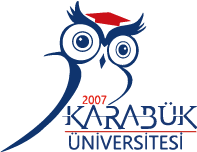 Tez DanışmanıTez DanışmanıT.C.Karabük ÜniversitesiTeknoloji Fakültesi BölümündeOlarak HazırlanmıştırKARABÜK tarafından hazırlanan “” başlıklı bu tezin  olarak uygun olduğunu onaylarım. 	..........................Tez Danışmanı, Bu çalışma, jürimiz tarafından  ile nde   tezi olarak kabul edilmiştir.  Ünvanı, Adı SOYADI (Kurumu)		İmzasıBaşkan	:  ()	..........................Üye	:  ()	..........................Üye	:  ()	..........................Doç. Dr. Serhat Orkun TAN	..........................Mekatronik Mühendisliği Bölüm Başkanı 